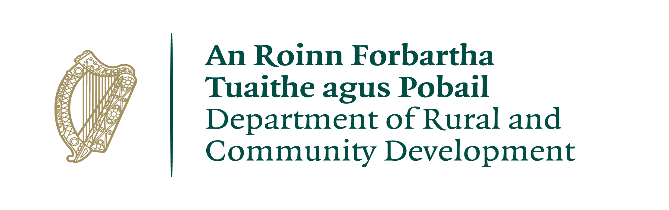 CLÁR Funding 2019Application form for submission to the Department of Rural and Community DevelopmentMeasure 1:  Support for Schools/Community Safety Measures ( 90% Funding Available)Please see Appendix A in Scheme Outline for types of interventions and maximum funding available under this measure.Measure 2:  Support for Play Areas (including MUGA’s) ( 90% Funding Available)Grants in the range of €5,000 to €50,000 are available under this measure. Please note: It is important that this application is completed fully and accurately and that any additional/supplementary information required is also supplied to the Local Authoirty at the time of submission.  Where necessary information is missing or incomplete this will have an effect on the outcome of the application as, the Local Authority will not be in a positon to follow up regarding any queries. If applying for both Measures seperate Application Forms must be completed and submitted with all relevant documentation.Applicant Information:Local School/Community Group Information Details of Bank or Financial Institution where grant will be paid:Name and Address of Bank/Financial Institution*__________________________________________________________Account Name  _____________________________________________IBAN  _____________________________________________________BIC  _____________________________________________________   *Grants will only be paid into a Bank, Credit Union or Post Office AccountDetails of insurance policies held by the group/organisation (Please provide specific  indemnity of Cavan County Council on your public liability policy and copy of same with your application):Please indicate the intervention(s) being applied for under Measure 1:I confirm that the particulars of this application are correct and that The project is based in a CLÁR areaMatch funding is available and ringfenced for the project. (Evidence of same has been submitted)All necessary permissions are in placeEvidence where applicable of ownership/lease has been submitted The project conforms to the the LECP and/or other local or regional plans, and No funding has been allocated for the same project from any other sources.Signed_____________________Role:_______________________CLOSING DATE Friday 12th April 2019Form to be returned to: John Donohoe Community and Enterprise, Cavan County Council Farnham Street Cavan. Further forms can be obtained by email from Theresa Tierney at ttierney@cavancoco.ie or by phone 049 4378587 or by www.cavancoco.ie/communityDepartment IDProject Name:Measure Being Applied For:Contact Person:Correspondence Address:Correspondence Email:Correspondence Telephone:Project implementation directly by the Local Development Company (LDC) (Yes/No)Please provide contact details, if applicable:School/Community Name:School Roll Number if applicable: School/Community Address:Location/details of proposed worksDED Name:DED ID Number:Please list individual intervention(s) being applied for under Measure 1 ( if Measure 1 being applied for)---Please list individual intervention(s) being applied for under Measure 1 ( if Measure 1 being applied for)---Please list individual intervention(s) being applied for under Measure 1 ( if Measure 1 being applied for)---Detailed Description of  works proposed :Detailed Description of  works proposed :Detailed Description of  works proposed :Outline Rational/need for the works:Outline Rational/need for the works:Outline Rational/need for the works:Rational for selection by the LA, including extracts from LECP/other where relevant:Rational for selection by the LA, including extracts from LECP/other where relevant:Rational for selection by the LA, including extracts from LECP/other where relevant:Was an application in respect of this facility approved under CLÁR or any other scheme in the past 3 years (Y/N)If yes, please provide details.Was an application in respect of this facility approved under CLÁR or any other scheme in the past 3 years (Y/N)If yes, please provide details.Has an application for funding for this project been submitted to any other scheme or programme in the past year (Y/N)If yes, please provide details.Has an application for funding for this project been submitted to any other scheme or programme in the past year (Y/N)If yes, please provide details.Are all necessary permissions in place (Y/N/NA) Are all necessary permissions in place (Y/N/NA) Where necessary permissons are in place, is documentary evidence attached (Y/N)Where necessary permissons are in place, is documentary evidence attached (Y/N)Where necessary permissions are not in place, please provide any relevant information.Where necessary permissions are not in place, please provide any relevant information.Has evidence of ownership/lease been provided (Y/N/NA)Has evidence of ownership/lease been provided (Y/N/NA)Total cost of project:Total cost of project:€10 % Match Funding being provided:(Min. of 5% must be cash contribution from Applicant)10 % Match Funding being provided:(Min. of 5% must be cash contribution from Applicant)€Has evidence of the availability of Match Funding been provided (Y/N)Has evidence of the availability of Match Funding been provided (Y/N)Amount being sought under this  CLÁR applicationAmount being sought under this  CLÁR application€Is a full breakdown of the estimated cost (quotations)attached (Y/N)Is a full breakdown of the estimated cost (quotations)attached (Y/N)If you wish to provide any additional information to support the application :   Please complete the section below or attach separately.If you wish to provide any additional information to support the application :   Please complete the section below or attach separately.If you wish to provide any additional information to support the application :   Please complete the section below or attach separately.Type of InterventionPossible Funding to be allocatedPlease indicate as appropriateUpgrade Road markings on approach roads to Schools/community facilities.Max €1,000Erect pedestrian crossings in small towns and villages at schools/community facilities.Max €22,000Construction and upgrading of access footpaths next to schools or community facilities.Max €30,000Car Parking facilities to access schools or community facilities.  Max €30,000Provision of Bus SheltersMax €25,000Provision of Public Lighting Max €30,000Overall max per project if there are a number of elements above included in applications for a single locationMax €50,000